	 КАРАР			                                 ПОСТАНОВЛЕНИЕ«18»декабрь  2016 й.	                 №46    	              «18»  декабря  2016 г.внести следующее дополнение:п.17 дополнить следующим  абзацем:-  Подготовленные должностным лицом   Администрации сельского поселения  Метевбашевский   сельсовет   муниципального района Белебеевский район Республики Башкортостан мотивированные заключения, предусмотренные пунктами 13, 15. и 16. Положения о комиссии по соблюдению требований к служебному поведению муниципальных служащих и урегулированию конфликта интересов, утвержденного Законом Республики Башкортостан «О муниципальной службе в Республике Башкортостан» (далее - Положение), должны содержать: а) информацию, изложенную в обращениях или уведомлениях, указанных в абзацах втором и четвертом подпункта «б» и подпункте «г» пункта 12 Положения;б) информацию, полученную от государственных органов, органов местного самоуправления и заинтересованных организаций на основании запросов;в)  мотивированный вывод по результатам предварительного рассмотрения обращений и уведомлений, указанных в абзацах втором и четвертом подпункта «б» и подпункте «г» пункта 12 Положения, а также рекомендации для принятия одного из решений в соответствии с пунктами 28, 31, 33. Положения или иного решения».4. Настоящее Постановление  обнародовать на официальном сайте Администрации сельского поселения Метевбашевский сельсовет муниципального района Белебеевский район Республики Башкортостан.5. Контроль за исполнением настоящего Постановления оставляю за собой.Глава сельского поселения                                          М.М.ЗайруллинБАШҚОРТОСТАН РЕСПУБЛИКАҺЫБӘЛӘБӘЙ РАЙОНЫ МУНИЦИПАЛЬ РАЙОНЫНЫҢ  МӘТӘУБАШ  АУЫЛ СОВЕТЫАУЫЛ БИЛӘМӘҺЕ СОВЕТЫ452035, Мәтәүбаш  ауылы, Мәктәп урамы, 62 аТел. 2-61-45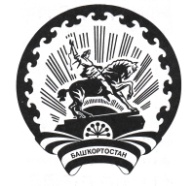 АДМИНИСТРАЦИЯ СЕЛЬСКОГО ПОСЕЛЕНИЯМЕТЕВБАШЕВСКИЙ СЕЛЬСОВЕТМУНИЦИПАЛЬНОГО РАЙОНА БЕЛЕБЕЕВСКИЙРАЙОН РЕСПУБЛИКИ БАШКОРТОСТАН452035, с. Метевбаш, ул. Школьная  62 аТел. 2-61-45В целях реализации Указа Президента РФ от 19.09.2017 N 431 "О внесении изменений в некоторые акты Президента Российской Федерации в целях усиления контроля за соблюдением законодательства о противодействии коррупции" ПОСТАНОВЛЯЮ: